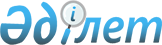 Н.Әбіқаевты Қазақстан Республикасының Президенті Әкімшілігінің Басшысы етіп тағайындау туралыҚазақстан Республикасы Президентінің Жарлығы. 2002 жылғы 29 қаңтар N 773

      Нұртай Әбіқаев Қазақстан Республикасының Президенті Әкімшілігінің Басшысы болып тағайындалсын.      Қазақстан Республикасының Президенті 
					© 2012. Қазақстан Республикасы Әділет министрлігінің «Қазақстан Республикасының Заңнама және құқықтық ақпарат институты» ШЖҚ РМК
				